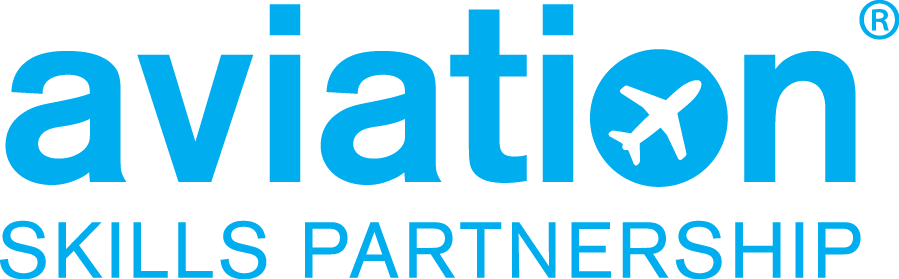 Beavers/Cubs/Scouts/Brownies/Guides visits.The following is a general outline of a typical visit. Timings and activities can be adjusted to fit with the needs/time constraints of the visiting group.Welcome 18:00-18:15.Powerpoint presentation about the Academy and the six areas of aviation.Followed by activity of guessing the company and countries of where planes have come from based on their tail artwork and flags. Worksheet provided.The children have a tour and enter our Aviation Emulation Zone, where they get up close to the plane and staff help them work out ‘Parts of the plane‘  with the work sheet provided. The children may be able to board the plane if the plane is not being worked on by the students at the time of visit - we will try to arrange this in advance however there may be occasions where we cannot be certain of the situation until the day.At the end of the evening, the children make their own paper planes and see which one flies the farthest using the Atrium.*Additional Activity for older groups: What it takes to be a pilot activity. This involves small groups working together to complete a series of tasks all linked to what it takes to be a pilot. *Additional Activity for older groups: Simulators. If time at the end of the tour, the group can have the chance to try out our helicopter simulator.These activities are working towards the Scout/Beaver/Cubs/Brownies/Guides Aviation badge.Departure time 19:30.The charge for this activity is £5.00 per child. 